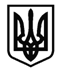 УкраїнаКиївська областьЗасідання постійної комісії міської ради з питань інвестиції, регуляторної політики, торгівлі, послуг та розвитку підприємництва, власності, комунального майна та приватизаціїБІЛОЦЕРКІВСЬКОЇ  МІСЬКОЇ РАДИ VII СКЛИКАННЯвул. Ярослава Мудрого, 15, м. Біла Церква, Київська область, 09107Протокол № 33м. Біла Церква,                                                                                           2 червня 2017 рокувул. Ярослава  Мудрого, 15,                                                                    початок о 9.00 год.малий зал Присутні:1. Мартинюк Сергій Іванович – голова комісії2. Гончар Анатолій Анатолійович – секретар комісії3. Король Андрій Петрович – член комісії4. Музальов Олег Олександрович – член комісії5. Шевченко Олена Олексіївна – член комісії6. Русс Олександр Миколайович– член комісіїВів засідання: голова постійної комісії Мартинюк С.І.Запрошені:	Яблонський Денис Іванович – в.о.начальника управління охорони здоров’я.Чорна Юлія Сергіївна – заступник начальника управління комунальної власності та концесії.Беркут Марія Василівна - начальник відділу з питань торгово-побутового обслуговування населення та громадського харчування.Мартинюк С.І. поставив на голосування розпочати роботу комісії.Голосували:   за – одноголосно проти – 0утримались – 0Слухали: голову комісії Мартинюка С.І. про включення додаткового питання до порядку денного:       Про безоплатну передачу з балансу комунального закладу Білоцерківської міської ради  «Білоцерківський міський Будинок органної та камерної музики» на баланс комунального підприємства Білоцерківської міської ради «Білоцерківтепломережа» вузла обліку теплової енергії.Вирішили: включити  дане додаткове питання до порядку денного.Голосували:  за – одноголосно проти – 0утримались – 0питання включене до порядку денного.Порядок денний:Експертний висновок до проекту регуляторного акту рішення виконавчого комітету Білоцерківської міської ради «Про тарифи та платні послуги, що надаються лікувально- профілактичними закладами міста Біла Церква».Експертний висновок до проекту регуляторного акту рішення Білоцерківської міської ради «Про затвердження порядку здійснення самоврядного контролю за використання та охорони земель територіальної громади міста Білої Церкви».Про надання дозволу на продаж автотранспортних засобів, які перебувають на балансі комунального підприємства Білоцерківської міської ради «Тролейбусне управління».Про затвердження переліку об’єктів міської комунальної власності до приватизації шляхом продажу на аукціоні.Про зняття з балансу комунального підприємства  Білоцерківської міської ради «Білоцерківводоканал» нерухомого майна, розташованого за адресою: Київська область, Білоцерківський район, село Глибочка, вулиця Сіркова, 36.Про надання згоди на безоплатне прийняття у комунальну власність територіальної громади міста Білої Церкви від громадянки Гнатюк Надії Степанівни майна.Про передачу до складу об’єкта концесії майна та укладення додаткової угоди до концесійного договору від 25 березня 2013 року.Про виведення (виключення) майна зі складу об’єкта концесії та укладення додаткової угоди  до концесійного договору від 25 березня 2013 року.Про надання згоди на списання майна шляхом ліквідації у складі об’єкта концесії та укладення додаткової угоди до концесійного договору від 25 березня 2013 року.Про безоплатну передачу з балансу комунального закладу Білоцерківської міської ради  «Білоцерківський міський Будинок органної та камерної музики» на баланс комунального підприємства Білоцерківської міської ради «Білоцерківтепломережа» вузла обліку теплової енергії.Слухали: 1. В.о.начальника управління охорони здоров’я Яблонського Дениса Івановича щодо розгляду експертного висновку до проекту регуляторного акту рішення виконавчого комітету Білоцерківської міської ради «Про тарифи та платні послуги, що надаються лікувально- профілактичними закладами міста Біла Церква».В обговоренні експертного висновку взяли участь Король А.П.,Шевченко О.О, Мартинюк С.І., Гончар А.А.Вирішили: затвердити даний експертний висновок.Голосували:  за - одноголоснопроти - 0утримались – 0затвердили експертний висновок.Слухали: 2. Експертний висновок до проекту регуляторного акту рішення Білоцерківської міської ради «Про затвердження порядку здійснення самоврядного контролю за використання та охорони земель територіальної громади міста Білої Церкви».Вирішили: затвердити даний експертний висновок.Голосували:   за - одноголоснопроти - 0утримались – 0затвердили експертний висновок.Слухали: 3. Заступника начальника управління комунальної власності та концесії Чорну Юлію Сергіївну про надання дозволу на продаж автотранспортних засобів, які перебувають на балансі комунального підприємства Білоцерківської міської ради «Тролейбусне управління».Вирішили: голова комісії Мартинюк С.І. поставив на  голосування винести даний проект рішення на розгляд сесії з пропозицією підтримати.Голосували: за –одноголоснопроти - 0утримались – 0пропозиція підтримана.Слухали: 4. Заступника начальника управління комунальної власності та концесії Чорну Юлію Сергіївну про затвердження переліку об’єктів міської комунальної власності до приватизації шляхом продажу на аукціоні.В обговоренні питання взяли участь депутати Король А.П., Шевченко О.О., Мартинюк С.І.Вирішили: ​винести  рішення по даному питанню на розгляд сесії з пропозицією підтримати.Голосували: за - одноголоснопроти - 0утримались – 0винесено на розгляд сесії з пропозицією підтримати.Слухали: 5. Заступника начальника управління комунальної власності та концесії Чорну Юлію Сергіївну про зняття з балансу комунального підприємства  Білоцерківської міської ради «Білоцерківводоканал» нерухомого майна, розташованого за адресою: Київська область, Білоцерківський район, село Глибочка, вулиця Сіркова, 36.В обговоренні даного проекту рішення взяли участь Король А.П., Музальов О.О.Вирішили: голова комісії Мартинюк С.І.  поставив на голосування винести даний проект рішення на розгляд сесії з пропозицією підтримати.Голосували:за – одноголоснопроти–0 утримались – 0винесено на розгляд сесії з пропозицією підтримати.Слухали: 6. Заступника начальника управління комунальної власності та концесії Чорну Юлію Сергіївну про надання згоди на безоплатне прийняття у комунальну власність територіальної громади міста Білої Церкви від громадянки Гнатюк Надії Степанівни майна.Вирішили: винести даний проект рішення на розгляд сесії з пропозицією комісії підтримати.Голосували: за - одноголоснопроти - 0утримались – 0винесено на розгляд сесії з пропозицією підтримано.Слухали: 7. Заступника начальника управління комунальної власності та концесії Чорну Юлію Сергіївну про передачу до складу об’єкта концесії майна та укладення додаткової угоди до концесійного договору від 25 березня 2013 року.Вирішили: винести даний проект рішення на розгляд сесії з пропозицією комісії підтримати.Голосували: за - одноголоснопроти - 0утримались – 0винесено на розгляд сесії з пропозицією підтримано.Слухали: 8. Заступника начальника управління комунальної власності та концесії Чорну Юлію Сергіївну про виведення (виключення) майна зі складу об’єкта концесії та укладення додаткової угоди  до концесійного договору від 25 березня 2013 року.В обговоренні проекта рішення взяли участь Музальов О.О., Гончар А.А., Король А.П.Вирішили: винести даний проект рішення на розгляд сесії з пропозицією комісії підтримати.Голосували:   за - одноголоснопроти - 0утримались – 0винесено на розгляд сесії з пропозицією підтримано.Слухали: 9.	Заступника начальника управління комунальної власності та концесії Чорну Юлію Сергіївну про надання згоди на списання майна шляхом ліквідації у складі об’єкта концесії та укладення додаткової угоди до концесійного договору від 25 березня 2013 року.Вирішили: винести даний проект рішення на розгляд сесії з пропозицією комісії підтримати.Голосували:   за - одноголоснопроти - 0утримались – 0винесено на розгляд сесії з пропозицією підтримано.Слухали: 10. Про безоплатну передачу з балансу комунального закладу Білоцерківської міської ради  «Білоцерківський міський Будинок органної та камерної музики» на баланс комунального підприємства Білоцерківської міської ради «Білоцерківтепломережа» вузла обліку теплової енергії.Вирішили: винести даний проект рішення на розгляд сесії з пропозицією комісії підтримати.Голосували:   за - одноголоснопроти - 0утримались – 0винесено на розгляд сесії з пропозицією підтримано.	Начальник відділу з питань торгово-побутового обслуговування населення та громадського харчування Беркут Марія Василівна роздала депутатам для ознайомлення проект рішення на наступне засідання постійної комісії міської ради з питань інвестицій, регуляторної політики, торгівлі, послуг та розвитку підприємництва, власності, комунального майна та приватизації.Голова комісії                                                                     С.І. МартинюкСекретар комісії                                                                  А.А.Гончар